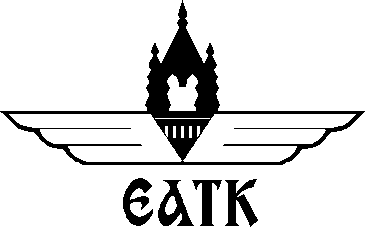 Егорьевский авиационный технический колледж имени В.П.Чкалова – филиал Московского государственного технического университетагражданской авиации-------------------------------------------------------------------------------------------------------ПЕРЕЧЕНЬ ЭЛЕКТРОННЫХ ВЕРСИЙУЧЕБНО-МЕТОДИЧЕСКИХ ИЗДАНИЙ(доступ к ресурсуобеспечивается из внутренней сети образовательной организации)Егорьевск 2023№ п/пДисциплина учебного планаНаименование учебно- методических изданийФИОпреподавателей1Английский языкСборник текстов для чтения Издание 2-е, исправленное идополненноеМиняева Т.В. Хлопотова М.Н.2Английский языкСправочник по фонетике и грамматикеИздание 2-е, исправленное и дополненноеМиняева Т.В. Холодова Н.В.3Английский языкТексты для внеаудиторного чтения Издание 2-е, исправленное идополненноеХлопотова М.Н. Холодова Н.В.4Техническое обслуживание специальных машинМетодические указания по выполнению практических работ Издание 2-е, исправленное идополненноеЕршов Е.А.5МатематикаМетодическое пособиеИздание 3-е, исправленное и дополненноеКрюкова Г.В.6Русский языкМетодическое пособиеЕрмилышева Г.С.7-Техническое обслуживание и ремонт автотранспорта-Устройство автомобилейМетодические указания по выполнению практических работ Издание 2-е, исправленное и дополненноеАносов В.А.8Техническое обслуживание и ремонт автотранспортаУчебная (демонтажно-монтажная) практикаСборник заданийИздание 2-е, исправленное и дополненноеАносов В.А.9-Конструкция летательных аппаратов и двигателей-Конструкция летательных аппаратовМетодические указанияпо курсовому проектированиюМурашов Н.М.10-Техническая эксплуатация и ремонт ЛА и Д-Техническая эксплуатация летательных аппаратов-Ремонт летательныхаппаратов и двигателейМетодические рекомендации по изучению курсаБочков Г.Л. Мельников И.В.11Экологические основы природопользованияМетодические рекомендации по изучению курсаИздание 2-е, исправленное идополненноеРодионов В.А.12-Эксплуатация итехническое обслуживание ЛАМетодические указания покурсовому проектированию Издание 2-е, исправленное иПарипса В.Г.базового типа, их двигателей и функциональных систем-Конструкция двигателей ЛАдополненное13Теория двигателейлетательных аппаратовТексты лекцийЧасть 1.Издание 4-е, исправленное и дополненноеПарипса В.Г.14Техническая механикаМетодические указания по проведению практических занятий Издание 2-е, исправленное идополненноеБабкина Н.Ф. Ивушкина С.В. Петрова Ю.А.15Техническая механикаМетодические указания по проведению практических занятий Издание 3-е, исправленное идополненноеБабкина Н.Ф. Ивушкина С.В. Петрова Ю.А.16Эксплуатация и техническое обслуживание ЛА базового типа, их двигателей и функциональныхсистемПроизводственная практика Сборник заданийЧасть 1Бочков Г.Л. Мельников И.В.17-Технологические операции по обеспечению аэропортов авиатопливом-Транспортирование и хранениенефтепродуктовМетодические рекомендации по выполнению практических работ Издание 2-е, исправленное и дополненноеИльгов В.П.18Электронная техникаТексты лекцийЧасть 1Антипов В.Н.19Электронная техникаТексты лекцийЧасть 2Антипов В.Н.20-Техническая эксплуатация авиационного и радиоэлектронного оборудования ЛАРадиооборудование ЛАМетодические указания по изучению курсаВишняков К.В.21Эксплуатация и техническое обслуживание ЛА базового типа, их двигателей и функциональныхсистемПроизводственная практика Сборник заданийЧасть 2Бочков Г.Л. Мельников И.В.22Эксплуатация иПроизводственная практикаБочков Г.Л.техническое обслуживание летательных аппаратов базового типа, их двигателей и функциональных системСборник заданий Часть 3Издание 2-е, исправленное и дополненноеМельников И.В.23Основы конструкции двигателей ЛАМетодические указания по изучению курсаИздание 3-е, исправленное идополненноеПарипса В.Г.24Теория двигателей летательных аппаратовМетодические указания по выполнению контрольных работ Издание 2-е исправленное идополненноеПарипса В.Г.25-Эксплуатация и техническое обслуживание ЛА базового типа, их двигателей и функциональных систем-Конструкция двигателей ЛАМетодические указания по изучению курса Издание 2-е исправленное и дополненноеПарипса В.Г.26-Техническое обслуживание и ремонт автотранспорта-Устройство автомобилейТематические тесты Издание 2-еисправленное и дополненноеАносов В.А.27-Техническая эксплуатация авиационного оборудования ЛА-Приборное оборудование ЛАМетодические указания по изучению курсаРодькин П.А.28Инженерная графикаМетодические указания поизучению курсаЧиркова М.Б.29Выполнение работ по одной или нескольким профессиям рабочих, должностям служащихУчебная практика Сборник заданий Часть 1Издание 2-е, исправленное идополненноеЕршов Е.А. Звонков А.В.30-Техническая эксплуатация авиационного и радиоэлектронного оборудования ЛА-Электрооборудование летательных аппаратовМетодические указания по изучению курсаЗубков П.А.31МатематикаМетодические указания повыполнению практических заданийБабкина Н.Ф.32-Техническое обслуживание специальных машин-Устройство специальных машин-Машины и механизмы для содержания аэродромов и обслуживания коммерческихперевозокМетодические указания по выполнению практических работИздание 3-е, переработанное и дополненноеКусков А.Ю.33-Обеспечение безопасности полетов и эффективности профессиональной деятельности-Экономическая эффективность производственнойдеятельности авиапредприятияМетодические указания по выполнению курсовой работыЧистова Т.В.34-Конструкция летательных аппаратов и двигателей-Конструкциялетательных аппаратовМетодические указания по изучению курса и выполнению контрольных работКрошкин М.Ю.35Техническая механикаМетодические указания поизучению курса и выполнению контрольных работБабкина Н.Ф. Петрова Ю.А.36-Техническое обслуживание и ремонт оборудования- Эксплуатация объектов авиатопливообеспечен ияМетодические указания по выполнению практических работ Издание 2-е, исправленное и дополненноеЕршов Е.А.37Аэродинамика ЛАМетодические рекомендации поизучению дисциплиныНосов А.В.38Аэродинамика ЛАМетодические указания по изучению курса и выполнению контрольной работыИздание 2-е, исправленное и дополненноеНосов А.В.39Аэродинамика ЛАМетодические указания по выполнению лабораторных работ Издание 3-е, исправленное идополненноеНосов А.В.40История воздухоплавания и авиацииТексты лекции Часть 1Издание 2-е, исправленное и дополненноеНосов А.В.41История воздухоплавания и авиацииТексты лекций. Часть 2.Издание 2-е, исправленное идополненноеНосов А.В.42Теория двигателей ЛАТексты лекций Часть 2Издание 4-е, исправленное идополненноеПарипса В.Г.43Основы конструкции двигателей ЛАМетодические указания по выполнению лабораторных работ Издание 2-е, исправленное идополненноеПарипса В.Г.44-Основы конструкции двигателей летательных аппаратов-Воздушный винтТексты лекцийИздание 2-е, исправленное и дополненноеПарипса В.Г.45Теория двигателей ЛАМетодические указания по выполнению практических работ.Издание 2-е, исправленное и дополненноеПарипса В.Г.46ФизикаМетодические указания повыполнению лабораторных работБлохинов А.С.Петрова Ю.А.47ЭлектротехникаМетодические рекомендации повыполнению лабораторных работАнтипов В.Н.48ЭлектротехникаМетодические указания поизучению курсаНабиркина Т.И.49Автоматика иуправлениеМетодические указания поизучению курсаНабиркина Т.И.50Автоматика и управление-Элементы автоматикиМетодические указания по выполнению лабораторных работ Издание 2-е, исправленное и дополненноеНабиркина Т.И.51Электронная техникаМетодические указания поизучению курсаНабиркина Т.И.52Английский язык РазговорныйанглийскйМетодическое пособие Издание 2-е, исправленное идополненноеХолодова Н.В.53-Технологические операции по обеспечению аэропортов авиатопливом-Оборудование объектов авиатопливообеспечен ием-Средства заправки воздушных судов ГСМи СЖМетодические указания по выполнению практических работ Издание 3-е, исправленное и дополненноеЕршов Е.А.54Основы философииМетодическое пособиеКормилицина О.В.55Основы философииМетодические указания поКормилицина О.В.выполнению практических работ56Математика-Неопределенный интеграл-Основные методыинтегрированияМетодическое пособие Издание 2-е, исправленное и дополненноеКрюкова Г.В.57Математика Дифференциальное исчислениеМетодическое пособие Часть 1Издание 2-е, исправленное идополненноеКрюкова Г.В.58Математика-Дифференциальное исчислениеМетодическое пособие Часть 2Издание 2-е, исправленное и дополненноеКрюкова Г.В.59Выполнение работ по одной или нескольким профессиям рабочих, должностям служащихУчебная практика Сборник заданий. Часть 2Издание 2-е, исправленное идополненноеБочков Г.Л.60Выполнение работ по одной или нескольким профессиям рабочих, должностям служащихУчебная практика Сборник заданий. Часть 1Издание 2-е, исправленное и дополненноеБочков Г.Л. Мишунин В.А. Родионов В.А.61Инженерная графика-Проекционное черчение.-Комплексные чертежиточки, отрезка, плоскостиМетодические указания Издание 2-е, исправленное и дополненноеЧиркова М.Б.62Метрология, стандартизация иподтверждение качестваМетодические указания по выполнению лабораторных работ.Издание 5-е, исправленное и дополненноеБычкин В.М., Антипов В.Н.63МатериаловедениеМетодические указания по выполнению лабораторных и контрольных работИздание 4-е исправленное идополненноеБычкин В.М.64МатематикаМетодические указания по изучению курса и выполнение контрольных работБабкина Н.Ф.65Инженерная графика-Проекционное черчение.Методические указания по выполнению расчетно-графических работ.Издание 2-е, исправленное и дополненноеЧиркова М.Б.66Техническое обслуживание и ремонт автотранспортаУчебная практика Сборник заданий Издание 2-е, исправленное и дополненноеАносов В.А.67ИсторияМетодические указания поизучению курсаИванов С.К.68Электронная техникаМетодические указания повыполнению лабораторных работАнтипов А.Н.69-Эксплуатация и техническое обслуживание летательных аппаратов базового типа, их двигателей и функциональных систем-Конструкция летательных аппаратови двигателейМетодические указания по выполнению практических заданийКрошкин М.Ю.70-Русский язык икультура речиМетодические указания повыполнению практических заданийМ.В. Евдокимова71ГидравликаМетодические указания по выполнению лабораторных работИздание 3-е, исправленное и дополненноеМанахова С.В. Гальцева Н.М.72ГидравликаМетодические указания по выполнению курсовой работыИздание 4-е, исправленное и дополненноеМанахова С.В. Гальцева Н.М.73-Электротехника и электроника-Электротехника-Электронная техникаМетодические указания по выполнению практических заданийНабиркина Т.И.74Автоматика иуправлениеМетодические указания повыполнению практических заданийНабиркина Т.И75-Эксплуатация и техническое обслуживание летательных аппаратов базового типа, их двигателей и функциональных систем-Техническая эксплуатация летательных аппаратов и двигателей-Техническая эксплуатация летательных аппаратов-Ремонт летательных аппаратов и двигателей-Диагностика летательных аппаратовМетодические указания по изучению курсаИздание 2-е, исправленное и дополненноеБочков Г.Л.и двигателей76-Технологические операции по обеспечению аэропортов авиатопливом-Производство, анализ и применение ГСМ и СЖ-ХиммотологияМетодические указания по выполнению лабораторных работ Издание 2-е, исправленное и дополненноеКарчхадзе М.А.77Экономика отраслиМетодические рекомендации по выполнению практической работы Издание 2-е, исправленное идополненноеЧистова Т.В.78Организация и управление работой структурного подразделения- Экономическая эффективность производственнойдеятельностиМетодические указания по изучению курсаИздание 2-е, исправленное и дополненноеЧистова Т.В.79Теория двигателей летательных аппаратовМетодические указания по выполнению лабораторных работИздание 2-е, исправленное и дополненноеПарипса В.Г. Брызгалин С.А.80-Эксплуатация и техническое обслуживание летательных аппаратов базового типа, их двигателей и функциональных систем-Конструкция летательных аппаратов и двигателей-Конструкция двигателей летательных аппаратов-Авиационныйгазотурбинный двигатель ВГТД ТА-6АТексты лекцийПарипса В.Г.81-Инженерная графика-Машиностроительное черчение-Передача зубчатаяМетодические указания по выполнению расчётно-графической работыИздание 2-е, исправленное идополненноеЧиркова М.Б.82-Технологические операции по обеспечениюаэропортовТексты лекций часть 1-яФонин Б.И.авиатопливом-Оборудование объектов авиатопливообеспечен ия-введение в специальность83Техническо обслуживание и ремонт автотранспорта-Техническое облуживание автомобилейМетодические указания по выполнению практических работ Издание 2-ое, исправленное и дополненноеВ.А. Аносов84Техническая эксплуатация авиационногооборудованияМетодические указания по изучению курсаВ.Н.Антипов85МатематикаМетодические указания по выполнению практических работГ.В. Крюкова86ХимияМетодические указания по выполнению лабораторных работЕ.Е Карева87История воздухоплаванияМетодические указания по изучению дисциплиныА.В. Носов88Эксплуатация и техническое обслуживание летательных аппаратов базового типа, их двигателей и функциональных систем- Техническая эксплуатация летательных аппаратов и двигателей-Техническая эксплуатация летательных аппаратов-Ремонт ЛА и Д-Диагностика ЛАиДМетодические указания по выполнению практических заданийГ.Л. Бочков89Основы социологии и политологии.Методические указания по изучению курсаС.К. Иванов90Правовое обеспечение профессиональнойдеятельностиМетодические указания по изучению курсаС.К. Иванов91Технологическиеоперации по обеспечениюМетодические указания по выполнению лабораторных работТ.Е. Кашировааэропортов авиатопливомПроизводство, анализ и применение ГСМ и СЖТехнология нефтепродуктов92Организация и управление работой структурного подразделения- Обеспечение безопасности полётов и эффективности профессиональной деятельности-Основы безопасности полётовМетодические указания по изучению курсаВ.А. Мишунин93Технологические операции по обеспечению аэропортов авиатопливомПроизводство, анализ и применение ГСМ и СЖГорюче-смазочные материалы и видысистемМетодические указания по выполнению практических работТ.Е. Каширова94Методические рекомендацииМетодические рекомендации по организации и выполнению самостоятельной работыстудентами заочной формыН.Б. Колемасова95Физико-Химический анализМетодические указания повыполнению лабораторных работТ.Е. Каширова96Иностранный языкСборник профессионально ориентированных текстовН.В. Холодова Т.В. Миняева Д.С.Шустова97ХимияМетодические указания поизучению курса и выполнению контрольной работыЕ.Е. Байкова98Радиоэлектронноеоборудование Воздушных судовМетодические указания по изучению курсаС.М. Кутузов99Летательные аппараты и двигателиМетодические указания по выполнению контрольной работыА.В. Зверев М.С. ЗвереваН.А. Бычкина100Выполнение работ по одной или нескольким профессиям рабочих,должностям служащихУчебная практика Сборник заданий Часть 3Г.Л. Бочков В.А. Родионов101Математика: алгебра и начала математического анализа; Геометрия- Приложение производнойМетодическое пособиеГ.В. Крюкова102Математика: алгебра и начала математического анализа; Геометрия- МногогранникиМетодическое пособиеГ.В. Крюкова103Иностранный язык английскийСборник профессионально ориентированных текстовС.О. Завьялова104Выполнение работ по одной или нескольким профессиям рабочих, должностям служащихУчебная практикаСборник заданийЧасть 4Г.Л.Бочков105Техническая эксплуатация электрифицированных и пилотажно-навигационных комплексов- Цифровые технологииМетодические указания по изучению курса для заочного отделения спец. 25.02.03Т.И. Набиркина106Техническая эксплуатация авиационного и радиоэлектронного оборудования летательных аппаратов- Цифровые технологии электронных авиационных системМетодические указания по изучению курсадля заочного отделения спец. 25.02.01Т.И. Набиркина107Выполнение работ по одной или нескольким профессиям рабочих, должностям служащихУчебная практикаСборник заданийЧасть 5для очного и заочного отделения спец. 25.02.01Г.Л. БочковА.Е.Исаков108Выполнение работ по одной или нескольким профессиям рабочих, должностям служащих (лаборант химического анализа)Учебная практикаМетодические указания повыполнению лабораторных работИздание 2-ое, исправленное и дополненноеДля 2 курса спец. 25.02.02Карчхадзе М.А. Гальцева Н.М.